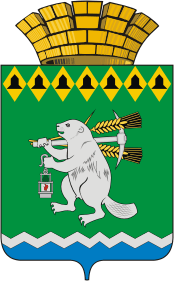 Дума Артемовского городского округаVI созывРЕШЕНИЕОт	     2021 года     		                   			             № Об учреждении в структуре Администрации Артемовского городского округа территориального управления поселка Красногвардейский В соответствии со статьей 41 Федерального закона от 06 октября 2003 года № 131-ФЗ «Об общих принципах организации местного самоуправления в Российской Федерации», решением Думы Артемовского городского округа от_______ № ______ «Об утверждении структуры Администрации Артемовского городского округа», руководствуясь статьями 23, 30 Устава Артемовского городского округа, Дума Артемовского городского округа РЕШИЛА:Учредить в структуре Администрации Артемовского городского округа территориальный орган Администрации Артемовского городского округа – территориальное управление поселка Красногвардейский.Утвердить Положение о территориальном управлении поселка Красногвардейский Администрации Артемовского городского округа (Приложение).Предложить главе Артемовского городского округа Трофимову К.М. обеспечить государственную регистрацию территориального управления поселка Красногвардейский Администрации Артемовского городского округа в качестве юридического лица.Признать утратившими силу:- решение Артемовской Думы от 12.12.2005 № 592 «Об утверждении Положения о Территориальном органе местного самоуправления поселка Красногвардейский»;- решение Думы Артемовского городского округа от 30.09.2010 № 916 «О внесении изменений в Положения о Территориальном органе местного самоуправления поселка Красногвардейский»;- решение Думы Артемовского городского округа от 24.02.2011 № 1037 «О внесении изменения в Положение о Территориальном органе местного самоуправления поселка Красногвардейский»;- решение Думы Артемовского городского округа от 24.11.2011 № 1226 «О рассмотрении протестов Артемовского городского прокурора на Положения о территориальных органах местного самоуправления Артемовского городского округа в части приведения подпункта 5 пункта 9 Положений в соответствие со статьей 43 Федерального закона от 06.10.2003 № 131-ФЗ «Об общих принципах организации местного самоуправления в Российской Федерации»;- решение Думы Артемовского городского округа от 29.06.2017 № 200 «О внесении изменений в Положение о Территориальном органе местного самоуправления поселка Красногвардейский»;- решение Думы Артемовского городского округа от 31.05.2018 № 358 «О внесении изменений в Положение о Территориальном органе местного самоуправления поселка Красногвардейский».Настоящее решение вступает в силу 01.10.2021.Опубликовать настоящее решение в газете «Артемовский рабочий», разместить на Официальном портале правовой информации Артемовского городского округа (www.артемовский-право.рф) и на официальном сайте Думы Артемовского городского округа в информационно-коммуникационной сети «Интернет».Контроль за исполнением настоящего решения возложить на постоянную комиссию по вопросам местного самоуправления, нормотворчеству и регламенту (Угланов М.А.).Председатель Думы Артемовского городского округа В.С. Арсенов        Глава Артемовского городского округа                                                           К.М. Трофимов 